Извещение № 23000009270000000193ОпубликованоВерсия 1. Актуальная, от 29.07.2024Дата создания29.07.2024 14:06 (МСК)Дата публикации29.07.2024 14:23 (МСК)Дата изменения29.07.2024 14:23 (МСК)Основные сведения об извещенииВид торговАренда и продажа земельных участков Земельный кодекс РФ Форма проведенияЭлектронный аукционНаименование процедурыАукцион в электронной форме на право заключения договора аренды земельного участкаЭлектронная площадкаАО «ЕЭТП»Организатор торговКод организации2300000927ОКФС14Публично-правовое образованиеПолное наименованиеУПРАВЛЕНИЕ ИМУЩЕСТВЕННО-ХОЗЯЙСТВЕННОГО КОМПЛЕКСА АДМИНИСТРАЦИИ КОТЛАССКОГО МУНИЦИПАЛЬНОГО ОКРУГА АРХАНГЕЛЬСКОЙ ОБЛАСТИСокращенное наименованиеУИХК АДМИНИСТРАЦИИ КОТЛАССКОГО МУНИЦИПАЛЬНОГО ОКРУГА АРХАНГЕЛЬСКОЙ ОБЛАСТИИНН2904032049КПП290401001ОГРН1222900007010Юридический адрес165320, Архангельская область, М.О. КОТЛАССКИЙ, РП ШИПИЦЫНО, УЛ СОВЕТСКАЯ, ЗД. 53Фактический/почтовый адресобл Архангельская, г.о. Котлас, г Котлас, пл Советов, дом 9Контактное лицоПроскуряков Василий ПетровичТелефон78183721203Адрес электронной почтыuihkkotreg@yandex.ruСведения о правообладателе/инициаторе торговОрганизатор торгов является правообладателем имуществаКод организации2300000927ОКФС14Публично-правовое образованиеПолное наименованиеУПРАВЛЕНИЕ ИМУЩЕСТВЕННО-ХОЗЯЙСТВЕННОГО КОМПЛЕКСА АДМИНИСТРАЦИИ КОТЛАССКОГО МУНИЦИПАЛЬНОГО ОКРУГА АРХАНГЕЛЬСКОЙ ОБЛАСТИИНН2904032049КПП290401001ОГРН1222900007010Юридический адрес165320, Архангельская область, М.О. КОТЛАССКИЙ, РП ШИПИЦЫНО, УЛ СОВЕТСКАЯ, ЗД. 53Фактический/почтовый адресобл Архангельская, г.о. Котлас, г Котлас, пл Советов, дом 9Информация о лотахСВЕРНУТЬ ВСЕ ЛОТЫЛот 1Открыть карточку лотаОпубликованПраво на заключение договора аренды земельного участка, расположенного по адресу: Российская Федерация, Архангельская область, муниципальный округ Котласский, деревня Павловское, земельный участок 26АОсновная информацияПредмет торгов (наименование лота)Право на заключение договора аренды земельного участка, расположенного по адресу: Российская Федерация, Архангельская область, муниципальный округ Котласский, деревня Павловское, земельный участок 26АОписание лотаЗемельный участок, расположенный по адресу: Российская Федерация, Архангельская область, муниципальный округ Котласский, деревня Павловское, земельный участок 26АИзвещение на электронной площадке (ссылка)Сведения о предыдущих извещениях (сообщениях)ОтсутствуютНачальная цена56 900,00 ₽ НДСНДС не облагается Шаг аукциона1 707,00 ₽ (3,00 %) Размер задатка11 380,00 ₽ (20,00 %) Реквизиты счета для перечисления задаткаПолучательАО "Единая электронная торговая площадка" ИНН7707704692 КПП772501001 Наименование банка получателяФилиал "Центральный" Банка ВТБ (ПАО) в г. Москва Расчетный счет (казначейский счет)40702810510050001273 Лицевой счет— БИК044525411 Корреспондентский счет (ЕКС)30101810145250000411 Назначение платежаПеречисление денежных средств оператору электронной торговой площадки для проведения операций по организации процедур и обеспечению участия в них, лицевой счет № [номер лицевого счета]. Срок и порядок внесения задаткаПредусмотрены Регламентом электронной площадки и ч. 6 Информационного сообщения Порядок возврата задаткаПредусмотрены Регламентом электронной площадки и ч. 6 Информационного сообщения Субъект местонахождения имуществаАрхангельская областьМестонахождение имуществаобл Архангельская, м.о. Котласский, д Павловское земельный участок 26АКатегория объектаЗемли населенных пунктовФорма собственностиГосударственная собственность (неразграниченная)Срок заключения договораУказан в Информационном сообщении о проведении аукциона в электронной форме Вид договораДоговор аренды земельного участка Срок аренды20 лет Права на земельный участокОтсутствуют Ограничения прав на земельный участокОтсутствуют Максимально допустимые параметры разрешенного строительства объекта капитального строительства (при необходимости)- минимальный отступ от красных линий – 5 м.; - минимальный отступ от границ земельного участка – 3 м.; - предельное количество этажей – 3 этажа; - максимальный процент застройки в границах земельного участка– 40%. Минимально допустимые параметры разрешенного строительства объекта капитального строительства (при необходимости)- минимальный отступ от красных линий – 5 м.; - минимальный отступ от границ земельного участка – 3 м.; - предельное количество этажей – 3 этажа; - максимальный процент застройки в границах земельного участка– 40%. Возможность подключения (технологического присоединения) объектов капитального строительства к сетям инженерно-технического обеспечения (за исключением сетей электроснабжения)Получена информация о возможности подключения к сетям электроснабжения. Технической возможности подключения к сетям газоснабжения, теплоснабжения, водоснабжения, водоотведения нет Информация об обязательствах по сносу здания, сооружения, объекта незавершенного строительства, которые расположены на земельном участкеОтсутствует Информация об обязательствах по приведению в соответствие с установленными требованиями здания, сооружения, объекта незавершенного строительства, которые расположены на земельном участкеОтсутствует ХарактеристикиКадастровый номер земельного участка29:07:000000:4030 Площадь земельного участка2 126 м2Вид разрешённого использования земельного участкаДля индивидуального жилищного строительства Регистрационный номер ЕГРОКНотсутствует Информация о сведениях из единых государственных реестровЕдиный государственный реестр объектов культурного наследия (памятников истории и культуры) народов Российской Федерацииномер ЕГРОКН отсутствуетИзображения лота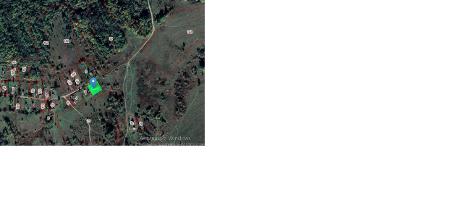 Документы лота29_07_000000_4030.pdf230.20 Кб29.07.2024ИноеСхема расположения .docx1.36 Мб29.07.2024ИноеТребования к заявкамТребования к участникамУказаны в Информационном сообщении о проведении аукциона в электронной форме Перечень документовПредусмотрен п. 5.2. Информационного сообщения Требования к документамПредусмотрены Регламентом электронной площадки и п. 5.2. Информационного сообщения Условия проведения процедурыДата и время начала подачи заявок29.07.2024 17:00 (МСК)Дата и время окончания подачи заявок29.08.2024 10:00 (МСК)Дата рассмотрения заявок30.08.2024Дата и время начала проведения аукциона02.09.2024 10:00 (МСК)Порядок проведения аукционаПредусмотрен Регламентом электронной площадки и ч. 8 Информационного сообщения Срок отказа организатора от проведения процедуры торговОрганизатор аукциона может отказаться от проведения аукциона на любом этапе до начала стадии заключения договора. В этом случае Претендентам (Участникам) уже подавшим заявки на участие в процедуре, будет направлено уведомление об отказе от проведения аукциона. Документы извещенияО форме заявки на участие в аукционе .docx16.16 Кб29.07.2024Форма заявкиПроект договора аренды.docx35.84 Кб29.07.2024Проект договораинформационное сообщение.docx56.81 Кб29.07.2024Иное